?АРАР	                                                               ПОСТАНОВЛЕНИЕ«24»  март  2017 й.                          № 11                              «24»  марта 2017 г.Об утверждении Положения о жилищно-бытовой комиссии при Администрации сельского поселения Ишмурзинский сельсовет муниципального района Баймакский район Республики Башкортостан В соответствии с Федеральными законами от 27.07.2010 № 210-ФЗ «Об организации предоставления государственных и муниципальных услуг», от 06.10.2003 № 131-ФЗ «Об общих принципах организации местного самоуправления в Российской Федерации», Уставом сельского поселения Ишмурзинский сельсовет муниципального района Баймакский район Республики Башкортостан, Администрация сельского поселения Ишмурзинский сельсовет муниципального района Баймакский район Республики Башкортостан ПОСТАНОВЛЯЕТ:Создать жилищно-бытовую комиссию при Администрации сельского поселения Ишмурзинский сельсовет муниципального района Баймакский район Республики Башкортостан  и утвердить ее состав в соответствии с приложением №1.Утвердить Положение о жилищно-бытовой комиссии при Администрации сельского поселения Ишмурзинский сельсовет муниципального района Баймакский район Республики Башкортостан  в соответствии с приложением №2.3.  Обнародовать настоящее постановление на информационном стенде в здании Администрации сельского поселения Ишмурзинский сельсовет муниципального района Баймакский район Республики Башкортостан и опубликовать на официальном сайте сельского поселения Ишмурзинский сельсовет муниципального района Баймакский район Республики Башкортостан в сети Интернет http://ishmurza.ru 4. Контроль за исполнением настоящего постановления возложить на управляющего делами Администрации сельского поселения Ишмурзинский сельсовет муниципального района Баймакский район Республики Башкортостан Глава сельского поселенияИшмурзинский сельсовет муниципального района Баймакский район Республики Башкортостан  						    Р.М. Искужин Приложение №1Постановления Администрации сельского поселения Ишмурзинский сельсовет муниципального района Баймакский район Республики Башкортостан №11 от 24.03.2017 гСостав жилищно-бытовой комиссии при Администрации сельского поселения Ишмурзинский сельсовет муниципального района Баймакский район Республики БашкортостанПредседатель комиссии – Искужин Р.М., глава сельского поселенияСекретарь комиссии – Бутенбаева Г.М., управляющий деламиЧлены комиссии:1) Казбеков Г.В.- председатель комиссии по социально-гуманитарным вопросам2) Алибаева Г.Г.- инспектор 2 категорииПриложение №2Постановления Администрации сельского поселения Ишмурзинский сельсовет муниципального района Баймакский район Республики Башкортостан №11 от 24.03.2017 г	ПОЛОЖЕНИЕ о жилищно-бытовой комиссии  при Администрации сельского поселения Ишмурзинский сельсовет муниципального района Баймакский район Республики Башкортостан                                                 1.Общие положения1.1. Настоящее Положение разработано в соответствии с Жилищным кодексом Российской Федерации, иными нормативными правовыми актами, устанавливающими правоотношения в области реализации прав граждан на жилище, его безопасность и неприкосновенность.1.2. Жилищно-бытовая комиссия при Администрации сельского поселения Ишмурзинский сельсовет муниципального района Баймакский район Республики Башкортостан  (далее - Комиссия) образована в целях реализации государственной политики и целевых программ в сфере жилищных правоотношений.1.3. Деятельность Комиссии осуществляется на основе принципов соблюдения и защиты прав и свобод человека и гражданина, законности, объективности, независимости и гласности.1.4. Жилищно-бытовая комиссия является коллегиальным, постоянно действующим органом при Администрации сельского поселения Ишмурзинский сельсовет муниципального района Баймакский район Республики Башкортостан. Члены комиссии принимают участие в ее работе на общественных началах. 1.5. Жилищно-бытовая  комиссия подотчетна в своей  работе Администрации сельского поселения Ишмурзинский сельсовет муниципального района Баймакский район Республики Башкортостан. 1.6. Настоящее Положение является нормативным документом, устанавливающим порядок работы Комиссии, её компетенцию, права и обязанности членов Комиссии.                                     2.Задачи и полномочия  Комиссии 2.1. Комиссия осуществляет рассмотрение заявлений и документов, представляемых гражданами и организациями, по следующим вопросам:1) признание граждан и членов их семей малоимущими;2) определение стоимости имущества гражданина и членов его семьи;3) признание малоимущих граждан и членов их семей нуждающимися в жилых помещениях;4) снятие граждан с учета нуждающихся в жилых помещениях по основаниям, установленным жилищным законодательством Российской Федерации.                                     3. Структура и порядок работы комиссии.3.1. Жилищно-бытовая комиссия создается при Администрация сельского поселения Ишмурзинский сельсовет муниципального района Баймакский район Республики Башкортостан   в составе: председателя комиссии, секретаря, а также 2 членов комиссии. Состав Комиссии утверждается постановлением главы сельского поселения Ишмурзинский сельсовет муниципального района Баймакский район Республики Башкортостан. 3.2. В состав комиссии включаются представители Администрации сельского поселения Ишмурзинский сельсовет муниципального района Баймакский район Республики Башкортостан. 3.3. Для участия в работе Комиссии могут быть привлечены специалисты предприятий, организаций и учреждений по согласованию.3.4. Заседания Комиссии проводит председатель.   Члены комиссии участвуют в заседании лично и не вправе делегировать свои полномочия иным лицам.3.5. Заседания Комиссии проводятся по мере необходимости, но не реже одного раза в месяц.3.6. Заседание Комиссии считается правомочным, если на нем присутствуют все члены комиссии.3.7. Председательствующий на заседании Комиссии:а) открывает и закрывает заседание;б) ведет заседание, следит за соблюдением настоящего Положения;в) оглашает материалы, поступившие на рассмотрение Комиссии;г) предоставляет слово членам Комиссии и другим лицам, присутствующим на заседании;д) выносит на голосование проекты решений;е) объявляет результаты голосования.ж) выполняет иные функции при ведении заседания в соответствии со своими полномочиями.3.8. Решение принимается большинством голосов присутствующих на заседании членов Комиссии и оформляется в 3-дневный срок в виде протокола, который подписывает председатель Комиссии (председательствующий на заседании), секретарь и члены комиссии. В протоколе должны быть указаны:  дата и номер протокола заседания; Ф.И.О.и занимаемая должность членов комиссии, присутствовавших на заседании;перечень и краткое содержание рассматриваемых вопросов, принятое по нимрешение; особые мнения членов Комиссии по конкретным рассматриваемымматериалам.  Указанные решения носят рекомендательный характер для главы сельского поселения.На основании принятого жилищно-бытовой комиссией решения издаются постановления   Администрации сельского поселения Ишмурзинский сельсовет муниципального района Баймакский район Республики Башкортостан.3.9. Лицо, выносящее вопрос на обсуждение комиссии подготавливает ходатайство на имя председателя комиссии, в котором указывается суть вопроса и прилагается необходимый пакет документов. Лицо, выносящее вопрос на обсуждение комиссии несет личную персональную ответственность за достоверность   предоставляемой информации.3.10. При голосовании каждый член комиссии имеет один голос. Секретарь комиссии не имеет права голоса.	4. Права и обязанности Комиссии 4.1. Председатель комиссии:- осуществляет общее руководство работой комиссии;- принимает граждан по вопросам, входящим в компетенцию комиссии;- вносит в установленном порядке на рассмотрение главе сельского поселения проекты нормативно-правовых актов по вопросам, входящим в компетенцию комиссии;- подписывает протоколы и корреспонденцию комиссии;- несет персональную ответственность за выполнение возложенных на Комиссию задач;- представляет комиссию в различных инстанциях, в соответствии с действующим законодательством Российской Федерации.4.2.  Секретарь комиссии: - ведет протокол заседания комиссии; - ведет делопроизводство комиссии; - регистрирует заявления граждан в книге регистрации заявлений граждан  и выдает расписку в получении представленных ими документов; - ведет книгу учета граждан, нуждающихся в жилых помещениях; -оформляет учетное дело гражданина, принятого на учет в качестве нуждающегося в жилом помещении; -обеспечивает надлежащее хранение документов по учету граждан, нуждающихся в жилых помещениях. 4.2.1.  В случае отсутствия секретаря комиссии  исполнение его обязанностей возлагается на одного из членов Комиссии по решению Комиссии. 4.3.  Члены Комиссии обязаны:-руководствоваться в своей деятельности нормами жилищного законодательства.- лично присутствовать на заседаниях Комиссии.  - не допускать разглашения сведений, ставших доступными в процессе работы Комиссии. 4.3.1.  Члены  Комиссии уполномочены:- знакомиться со всеми документами, находящимися в учетных делах.- выступать по вопросам повестки дня на заседаниях Комиссии.-высказывать свое особое мнение, требовать его внесения в протокол заседания жилищно-бытовой комиссии. 5. Конфиденциальность5.1.  Вся информация, получаемая в ходе заседания комиссии, является конфиденциальной и не подлежит разглашению третьим лицам.6.Заключительные положения6.1 Внесение изменений и дополнений в настоящее Положение осуществляется путём издания соответствующего  постановления Администрации сельского поселения Ишмурзинский сельсовет муниципального района Баймакский район Республики Башкортостан.БАШ?ОРТОСТАН РЕСПУБЛИКА№Ы БАЙМА? РАЙОНЫ МУНИЦИПАЛЬ РАЙОНЫНЫ*ИШМЫР:А  АУЫЛ  СОВЕТЫАУЫЛ БИЛ»М»№ЕХАКИМИ»ТЕ453655, Байма7 районы,Ишмыр6а  ауылы, C.Игишев урамы,28Тел. 8(34751) 4-26-38ishmur-sp@yandex.ru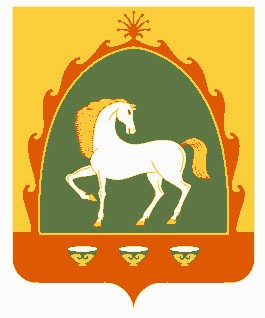 РЕСПУБЛИКА БАШКОРТОСТАН АДМИНИСТРАЦИЯ СЕЛЬСКОГО ПОСЕЛЕНИЯИШМУРЗИНСКИЙ СЕЛЬСОВЕТМУНИЦИПАЛЬНОГО РАЙОНАБАЙМАКСКИЙ РАЙОН453655 , Баймакский  район,с.Ишмурзино, ул.С.Игишева,28Тел. 8(34751) 4-26-38ishmur-sp@yandex.ruИНН 0254002114    КПП 025401001     ОГРН 1020201544032ИНН 0254002114    КПП 025401001     ОГРН 1020201544032ИНН 0254002114    КПП 025401001     ОГРН 1020201544032